                                                                           Escola Municipal de Educação Básica Augustinho Marcon                                                                           Catanduvas(SC), Agosto de 2020.                                                                           Diretora: Tatiana M. B. Menegat.                                                                                                                                                                                                  Assessora Técnica-Pedagógica: Maristela Apª. B. Baraúna.                                                                           Assessora Técnica-Administrativa: Margarete P. Dutra.                                                                                                                                                              Professora: Jaqueline Demartini                                                                            4º anoAtividade de Inglês - 4º Ano – 17/08 a 21/08Catanduvas, August 18th 2020                                                                    4º ano VespertinoToday is Tuesday Catanduvas, August 20th 2020Today is Thursday                                      4º ano MatutinoSchool Subjects – Matérias EscolaresObserve e leia com atenção o nome das School Subjects – Matérias Escolares – em Inglês.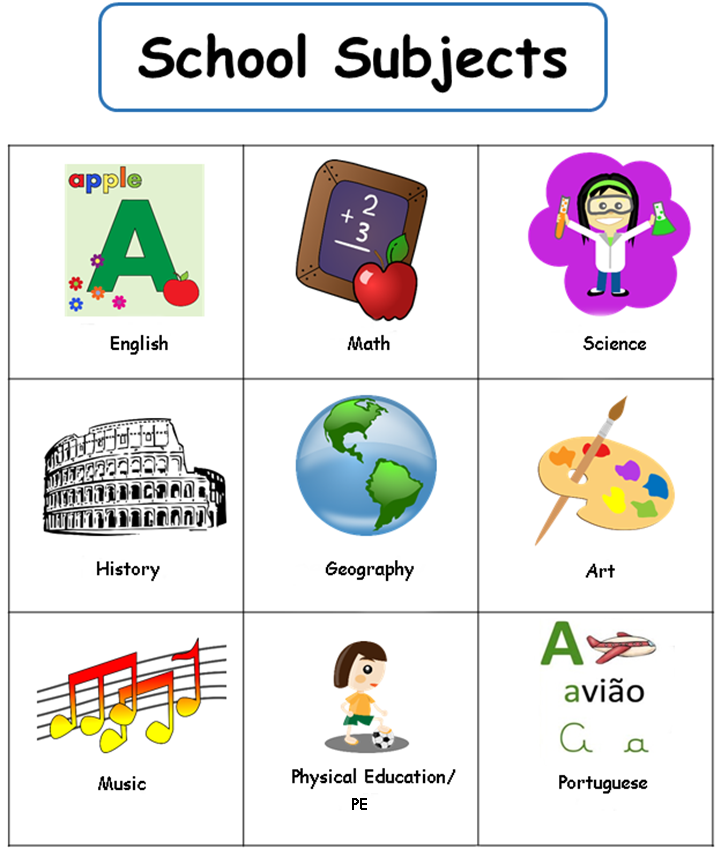 Vamos ver um vídeo sobre as School Subjects – Matérias Escolares – depois cantar uma música!Kids vocabulary - School Subjects: https://www.youtube.com/watch?v=AnZxeX_8mVkSchool Subjects Song: https://www.youtube.com/watch?v=JoDm0RC5gk8ATIVIDADE 1 – Complete o nome das school subjects – matérias escolares – com as vogais que estão faltando.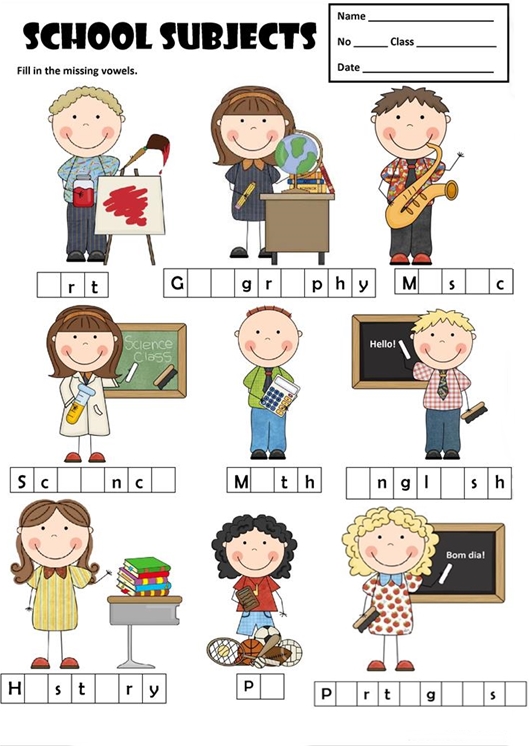 Agora, monte o seu horário escolar – school timetable – escrevendo as matérias em Inglês.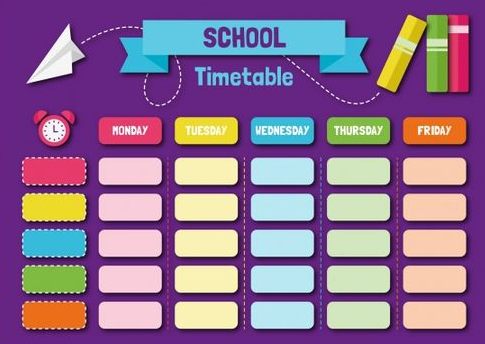 Relembre os Days of the week – Dias da semana. (Não precisa copiar).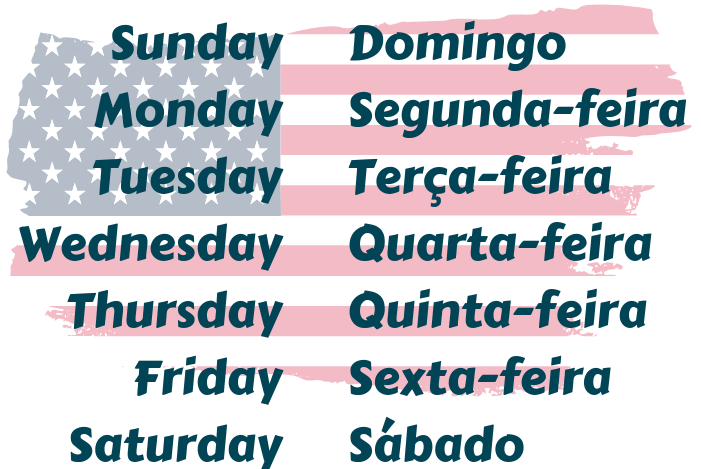 